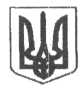                                                                                                                                                                                                                                                                                                                                                                                                                                                                                                                                                                                                                                                                                                                 Україна                               ШУРО-КОПІЇВСЬКА СІЛЬСЬКА РАДА  ТУЛЬЧИНСЬКОГО РАЙОНУ ВІННИЦЬКОЇ ОБЛАСТІ23622, с. Шура-Копіївська Тульчинського району Вінницької області   тел 8(04335) 44-7-30      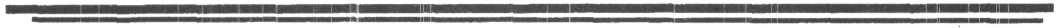 31.07.2019 року№ 154                        І                           ІНФОРМАЦІЯ   Шуро-Копіївська сільська рада Тульчинського району Вінницької області на  запит  Тульчинської РДА  № 30  від 31.07.2019 року повідомляє , що  на території Шуро-Копіївської сільської ради :-комунальних установ не має-комунальних підприємств не має - сукупного прибутку всіх комунальних підприємств не має  Сільський голова                        Чернопиский В.М.